Second Grade News!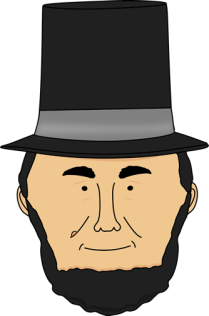 Second Grade News!Second Grade News!Second Grade News!Second Grade News!October 31st-November 4th Reading and Spelling Tests: Friday, November 4th October 31st-November 4th Reading and Spelling Tests: Friday, November 4th October 31st-November 4th Reading and Spelling Tests: Friday, November 4th October 31st-November 4th Reading and Spelling Tests: Friday, November 4th October 31st-November 4th Reading and Spelling Tests: Friday, November 4th Announcements:11/2: Rosh Chodesh Assembly11/4: Free Dress DayAnnouncements:11/2: Rosh Chodesh Assembly11/4: Free Dress DayAnnouncements:11/2: Rosh Chodesh Assembly11/4: Free Dress DayAnnouncements:11/2: Rosh Chodesh Assembly11/4: Free Dress DayAnnouncements:11/2: Rosh Chodesh Assembly11/4: Free Dress DayReading Story and Skills:Story:  Abraham Lincoln, by Delores MalonePhonics/Fluency:contractionsText Based Comprehension:author’s purpose, text structureLanguage – Proper NounsWriting:  BiographySelection Vocabulary Words:noticed – looked at, sawhonest – telling the truth, not lyinglawyer – someone who has studied law and helps people with laws and in courtfault – a cause for blameAmazing Words:identify – to name or recognize certain persons or thingssignificant - importantingenious – very clever or imaginativearchitect – someone who designs and makes plans for buildingsparticipate – to take part in somethingtinker – to try to figure out how to fix something or get something to workHigh Frequency Words: certainly, laugh, you’re, either, second, great, worstSelection Vocabulary Words:noticed – looked at, sawhonest – telling the truth, not lyinglawyer – someone who has studied law and helps people with laws and in courtfault – a cause for blameAmazing Words:identify – to name or recognize certain persons or thingssignificant - importantingenious – very clever or imaginativearchitect – someone who designs and makes plans for buildingsparticipate – to take part in somethingtinker – to try to figure out how to fix something or get something to workHigh Frequency Words: certainly, laugh, you’re, either, second, great, worstSelection Vocabulary Words:noticed – looked at, sawhonest – telling the truth, not lyinglawyer – someone who has studied law and helps people with laws and in courtfault – a cause for blameAmazing Words:identify – to name or recognize certain persons or thingssignificant - importantingenious – very clever or imaginativearchitect – someone who designs and makes plans for buildingsparticipate – to take part in somethingtinker – to try to figure out how to fix something or get something to workHigh Frequency Words: certainly, laugh, you’re, either, second, great, worstSelection Vocabulary Words:noticed – looked at, sawhonest – telling the truth, not lyinglawyer – someone who has studied law and helps people with laws and in courtfault – a cause for blameAmazing Words:identify – to name or recognize certain persons or thingssignificant - importantingenious – very clever or imaginativearchitect – someone who designs and makes plans for buildingsparticipate – to take part in somethingtinker – to try to figure out how to fix something or get something to workHigh Frequency Words: certainly, laugh, you’re, either, second, great, worstLanguage Arts/MathMANDATORY:OPTIONAL:Spelling:  Enrichment activities (Tic-Tac-Toe). Use as review/practice for the test on Friday!Language Arts/MathMANDATORY:OPTIONAL:Spelling:  Enrichment activities (Tic-Tac-Toe). Use as review/practice for the test on Friday!Language Arts/MathMANDATORY:OPTIONAL:Spelling:  Enrichment activities (Tic-Tac-Toe). Use as review/practice for the test on Friday!Reading/FluencyMANDATORY: Fluency: Read the passage nightly. Answer one question each night. Track the total words read per minute on the sheet. OPTIONAL: Reading Log: Read 10 minutes per night. Log it on your reading log and turn it in at the end of October Reading/FluencyMANDATORY: Fluency: Read the passage nightly. Answer one question each night. Track the total words read per minute on the sheet. OPTIONAL: Reading Log: Read 10 minutes per night. Log it on your reading log and turn it in at the end of October Spelling Words:Spelling Words:Spelling Words:Spelling Words:Spelling Words:can’t it’s he’s I’mdidn’tcan’t it’s he’s I’mdidn’twho’sshe’saren’tisn’t haven’thadn’t I’llBONUS  WORDS worst  great